<^)sueaDomov Vítkov, příspěvková organizaceLidická 611749 01 VítkovIČO: 71196951V Ostravě 31.1.2022Vyřizuje: xxxxxxxxxTel. / E-mail: +420 xxxxxxx, xxxxxxx@suez.comVaše značka:Naše značka: 2205147868NABÍDKA / NÁVRH NA UZAVŘENÍ SMLOUVY O PŘEDÁNÍ A PŘEVZETÍ ODPADŮVážená paní xxxxxxxx,zasílám Vám nabídku jako návrh na uzavření smlouvy o předání a převzetí odpadů za účelem jejich dalšího zpracování. Nabídku činí SUEZ CZ a.s., jako provozovatel zařízení určených k nakládání s odpady oprávněný k převzetí odpadů a k jejich dalšímu zpracování v souladu s právními předpisy, vůči Vaší společnosti:Domov Vítkov, příspěvková organizace, Lidická 611, 794 01 Vítkov, IČO: 71196951, jako původci odpadů s povinností je předat ke zpracování.Vymezení dotčených odpadů k předání:Cena zahrnuje vystavení průvodní dokumentace, a to na základě údajů o odpadu (včetně základního popisu odpadu se stanovením kritických ukazatelů, identifikačního listu nebezpečného odpadu a případně další dokumentace), které jste povinni nám poskytnout v písemné formě v souladu s právními předpisy, přepravu odpadů, manipulaci a další zpracování odpadu dle zákona č. 541/2020 Sb. a navazujících prováděcích předpisů.Navazující plnění:SUEZ CZ a.s.španělská 1073/10,120 00 Praha 2 Vinohrady, Zákaznická linka 300 102 000, www.suez.czIČO: 25638955, DIČ: CZ25638955, bankovní spojení: KB, a.s„ č. ů. 27-9328790297/0100, obchodní společnost je zapsaná u M&Iského soudu v Praze, oddíl B, vložka 9378Divize SEVER: Slovenská 2084/102,709 00 Ostrava, Tel.: +420 596 945 830<^>sueaDoprava odpaduPoložky závislé na odstranění odpadů - obaly :OstatníVýše uvedené ceny jsou garantovány nejdéle do 31.12.2022.Celková cena bude stanovena jako násobek jednotkové ceny a skutečného množství příslušných měrných jednotek. K celkové ceně se připočítává DPH ve výši dle právních předpisů platných ke dni zdanitelného plnění. Forma úhrady je fakturou (splatnost faktury je 14 dní od jejího vystavení, při prodlení bude aplikován úrok z prodlení 0,1 % za každý den z prodlení). V souladu se zákonem o dani z přidané hodnoty budou daňové doklady naší společností vystavovány v elektronické formě (dále jen „elektronická faktura“), přičemž tyto elektronické faktury se zasílají z elektronické adresy e-fakturace@suez-zdroje.cz na elektronickou adresu Vaší společnosti xxxxxxxxx@domov-vitkov.czPři změně své elektronické adresy je daná strana povinna tuto změnu ihned nahlásit druhé smluvní straně. Vyhrazujeme si právo faktury (daňové doklady) vystavovat a zasílat také jiným obvyklým způsobem.Plnění předmětu nabídky bude probíhat v období od 1.2.2022 do 31.12.2022 v pravidelném svozu 1 x týdně v den stanovený zhotovitelem.Místo předání a převzetí odpadů:Domov Vítkov, příspěvková organizace, Lidická 611, 794 01 Vítkov, IČP: 7119695100IČO: 71196951, DIČ:CZ, xxxxxxxxx, ředitelka, tel.: +420 xxxxxxxx, E-mail: xxxxxxxx@domov-vitkov.czSUEZ CZ a.s. si vyhrazuje právo na odstoupení od smluvního vztahu založeného touto nabídkou v případě, že skutečně předávaný odpad bude jiné povahy, než je výše specifikováno, a to s účinky ex tunc.Zároveň Vás upozorňujeme, že jako původce odpadů nesete plnou odpovědnost za soulad skutečně předaného odpadu s údaji uvedenými výše a Vámi poskytnutými údaji k předávanému odpadu dle právních předpisů, a jste tak povinni naší společnosti nahradit v plné výši veškerou újmu, která jí v této souvislosti vznikne, včetně škody na zařízení, v němž budeme s převzatým odpadem dále nakládat v dobré víře, že dle těchto údajů je převzatý odpad pro toto zařízení určen, avšak ve skutečnosti tomu tak nebylo.<^)suezPříslušná smlouva o předání a převzetí odpadu za účelem jeho dalšího zpracování bude uzavřena v důsledku akceptace tohoto návrhu na uzavření smlouvy tím, že tento návrh potvrdíte, jak uvedeno níže a akceptaci nám doručíte zpět, a to v elektronické formě se zaručeným podpisem založeným na kvalifikovaném certifikátu nebo s vlastnoručním podpisem ve formě skenové kopie na e-mailovou adresu lenka.kristkova@suez.com a následně poštou na naši adresu. Akceptace s dodatkem či odchylkou nebude považována za přijetí tohoto návrhu.Za akceptaci předem děkujeme a těšíme se na spolupráci.S pozdravem* Tímto bez výhrad a zcela přijímáme výše uvedenou nabídku č.: 2205147868 jako návrh na uzavření smlouvy o předáni a převzetí odpadu za účelem jeho dalšího zpracování a souhlasíme s uvedenými podmínkamiV		dne 	2022. .	Domov Vítkov, přisp.organizaceZa Domov Vítkov, příspěvková organizace	Lidieká 611, 749 01 Vítkov556 312 060 "1-Jméno, příjmení a funkce oprávněné osoby:		Podpis: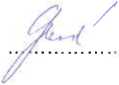 Katalog, č.Název odpadu dle katalogu odpadůKat.Obal proMJCena Kč/MJPoznámka180101Ostré předmětyO/NKLINIKBOXTuna25 000,00180103Odpady, na jejichž sběr a odstraňování jsou kladeny zvláštní požadavky s ohledem na prevenci infekceNPE pytel, 11001 nádobaTuna25 000,00Ostatní výkonyMJKč/MJ (popis a upřesnění)Doprava - paušál - ve svozu1 odvoz1 600,00Dodávka PE pytlů - silnostěnných 0,2 mm, 0,6x 1,1m16,00 Kč/ksSlužbaCena(Kč/MJ)Zajištění ohlašování přeprav NO (SEPNO)100,00/1 odvoz